 Общероссийская общественная организация Ассоциация медицинских сестер России Томская региональная общественная организация  «Профессиональная ассоциация медицинских сестер Томской области» Онлайн конференция с очным участием«Роль медицинских сестер в реабилитации и оказании паллиативной помощи детям» Дата проведения: 20 декабря 2022г. 09.00 (МСК) (13.00 Томск)Конференция проводится по адресу: г. Томск, ул. Московский тракт, д.12, Центр опережающей профессиональной подготовки Томской области (далее – ЦОПП ТО)Модераторы Федоткина Т.Ю., председатель ТРОО "Профессиональная ассоциация медицинских сестер Томской области", Адианова С.В., председатель секции «Сестринское дело в педиатрии» ТРОО «ПАМСТО»Руководитель программного комитета: Главная медицинская сестра  	 	 	 ОГАУЗ «ТФМЦ»,  председатель ТРОО «Профессиональная ассоциация медицинских сестер Томской области» 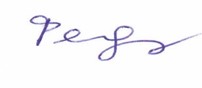 8.45 – 09.00 Подключение, регистрация участников, технические моменты 9.00 – 9.15Открытие9.15 – 9.45 Доклад: «Роль среднего медицинского персонала в респираторной поддержке при проведении реабилитации и паллиативной помощи детям»Докладчик: Зверева Ирина Владимировна, старшая медицинская сестра отделения реанимации и интенсивной терапии ОГАУЗ «Детская больница №1»Лектор покажет основные причины нарушения проходимости дыхательных путей (стеноза гортани и асфиксии у детей). Рассмотрит частоту возникновения аспирации инородными телами, основные причины развития стеноза гортани. Особенности клиники стеноза гортани и инородных тел в детском возрасте. Мероприятия экстренной помощи при аспирации инородных тел и стенозе гортани.9.45 – 9.50 Дискуссия9.50 – 10.20Доклад: «Поддержание проходимости верхних дыхательных путей»Докладчик: Харитонова Елена Николаевна, медицинская сестра- анестезист отделения реанимации и интенсивной терапии № 1 ОГАУЗ «Детская больница № 1». Докладчик проведет краткий обзор строения и функции дыхательных путей, уровни нарушения проходимости дыхательных путей, основные способы подержания проходимости верхних дыхательных путей, определение понятия «трудные дыхательные пути», основные принципы подготовки к прогнозируемой ситуации «трудных дыхательных путей».10.20 – 10.25 Дискуссия10.25 – 10.55 Доклад: «Обеспечение и поддержание сосудистого доступа»Докладчик: Авдеева Марина Геннадьевна, медицинская сестра – анестезист ОГАУЗ «Детская больница № 1»Одним из главных аспектов  в отделении реанимации  является  обеспечение сосудистого доступа, докладчик расскажет виды доступа, способы их постановки, осложнения, особенности ухода.10.55 – 11.00 Дискуссия11.00 – 11.30 Доклад: «Ботулинотерапия и перспектива реабилитации в детском паллиативе»Докладчик: Золотухина Татьяна Александровна, старшая медсестра паллиативного отделения ОГАУЗ «Детская больница №1»Лектор расскажет о гиподинамии (спастическая и паралитическая) один из наиболее отягощающих факторов, тормозящих физическое развитие детей. Восстановление функционирования   нервной системы без улучшения функций мышечной системы. Об индивидуальном подборе доз препаратов ботулинического нейропротеина.11.30 – 11.35 Перерыв11.35 – 12.05 Доклад: «Коллаборация специальностей в практике медсестры паллиатива. Плюсы и минусы»Докладчик: Золотухина Татьяна Александровна, старшая медсестра паллиативного отделения ОГАУЗ «Детская больница №1»Слушатели узнают об особенностях работы медицинской сестры паллиативной службы, оценят специфику командной работы специалистов разных уровней в пациент-ориентированном подходе к паллиативным пациентам.12.05 – 12.10 Дискуссия12.10 – 12.40 Доклад: «Реабилитация при бронхиальной астме».Докладчик: Скрипниченко Анжелика Сергеевна, медицинская сестра кабинета аллерголога-иммунолога и пульмонолога ОГАУЗ «Областная детская больница»В последние десятилетия отмечается неуклонный рост аллергических заболеваний, обусловленный многими причинами, одним из которых является бронхиальная астма. Приступы бронхиальной астмы характеризуются внезапным началом, непредсказуемым течением, риском развития жизнеугрожающих осложнений и необходимостью оказания неотложной помощи. Слушатели узнают основы клинических проявлений, протоколов оказания медицинской помощи, что позволит избежать неблагоприятных исходов, увеличит эффективность лечения, позволит уменьшить сроки госпитализации при работе с такими пациентами.12.40 – 13.10 Дискуссия13.10 – 13.40 Доклад: «Реабилитация при сахарном диабете».Докладчик: Мелихова Екатерина Валериевна, постовая медсестра эндокринологического отделения ОГАУЗ «Детская больница №1»«Диабет не болезнь, а образ жизни. Болеть диабетом - все равно, что вести машину по оживленной трассе - надо знать правила движения". В докладе расскажет о тежелых состояниях при СД, что такое диабетический кетоацидоз и кетоацидотическая кома, и гипогликемическое состояние. Причины гипергликемии при СД. Симптомы помощь при этом состоянии. Причины гипогликемии, помощь при этом состоянии. Основная цель лечения. Осложнения и неотложные состояния при СД.13.40 – 13.45 Дискуссия 13.45 – 14.15 Доклад: «Реабилитация детей при некоторых генетических    заболеваниях»Докладчик: Сократова Татьяна Александровна, медицинская сестра процедурной отделения патологии новорожденных ОГАУЗ «Детская больница №1»Докладчик расскажет о развитии и последствиях некоторых генетических заболеваний. О неонатальном периоде и клинических проявлениях, заболеваниях  уже в первом полугодии жизни, а в дальнейшем приводит к тяжелым нарушениям развития ребенка. Именно поэтому пресимптоматическое выявление у новорожденных является важнейшей задачей неонатологии, педиатрии и генетики. ФКУ. Фенилпировиноградная олигофрения. Болезнь Фёллинга.14.15 – 14.20 Дискуссия14.20 – 14.50 Доклад: «Реабилитация детей при заболеваниях кривошеи, косолапости, дисплазии тазобедренных суставов, ДЦП».Докладчик: Гутов Игорь Викторович, медицинский брат по массажу физиотерапевтического отделения ОГАУЗ «Детская больница №1».Докладчик познакомит с многоуровневой системой реабилитации детей и подростков при различных заболеваниях и последствиях травм , особенности проведения реабилитационных мероприятий у детей с врожденной ортопедической патологией в разных возрастных группах (в том числе, раннего возраста) с учётом анатомо-физиологических особенностей, особенности применения ЛФК, массажа и физиотерапевтических процедур в реабилитации детей с врождённой ортопедической патологией (кривошеи, косолапости, дисплазии тазобедренных суставов, ДЦП и других).14.50 – 14.55 Дискуссия 14.55 – 15.25 Доклад: «Реабилитация в нефрологии»Докладчик: Вайвод Светлана Иосифовна, старшая медицинская сестра нефрологического отделения ОГАУЗ «Детская больница №1»Докладчик напомнит, что такие состояния человеческого организма как почечная колика, ОПН, острая задержка мочи и другие считаются неотложными нефрологическими состояниями, которые могут стремительно привести к угрожающим жизни осложнениям и требуют экстренных мероприятий. Обновит знания слушателей о тактике неотложной помощи.15.25 – 15.55 Доклад: «Психологические основы оказания помощи в   педиатрии».Докладчик: Настас Анастасия Эдуардовна, медицинский психолог ОГАУЗ «Детская больница №1, кандидат психологических наукДокладчик расскажет о заболевании ребенка как стрессовой ситуации. Виды реагирования на стресс. Часто встречающиеся родительские реакции на неотложные состояния у ребёнка. Эффективные способы поведения в стрессовых ситуациях. Помощь человеку в состоянии стресса.        15.55 – 16.10 Заключительная дискуссия